Drodzy Uczniowie! Dn. 06.04 prosiłam Was o przesłanie mi na Messengera (Iwona Górecka) zdjęcia wykonanych już wcześniej albumów „Wakacje w Polsce”. Termin upłynął 08.04.Proszę o przesyłanie zaległych prac !Lekcja 		20 i 22.04.   	-  2 godz. lekcyjne                  		     KLASA VII aTemat: Walory turystyczne Pobrzeża Bałtyku i Małopolski.Podręcznik str. 229 - 233Ćwiczenie 1,2 str.99:     3 str. 100;      4,5 str. 101W zeszycie:Rozwój turystyki nad Bałtykiem.Walory turystyczne Małopolski.Wpływ dziedzictwa kulturowego na rozwój turystyki.Na następnej stronie znajduje się karta pracy, którą należy ( podobnie jak poprzednie ) wydrukować i wkleić lub przepisać do zeszytu pod tematem lekcji. UWAGA !!!Do wykonania prezentacja multimedialna nt. ,,Atrakcje turystyczne Pobrzeża Bałtyku.”( 10 slajdów, w programie PowerPoint) i przesłać ją na adres:  iwonagoreckaxx@gmail.comdo dnia 25.04.2020 r.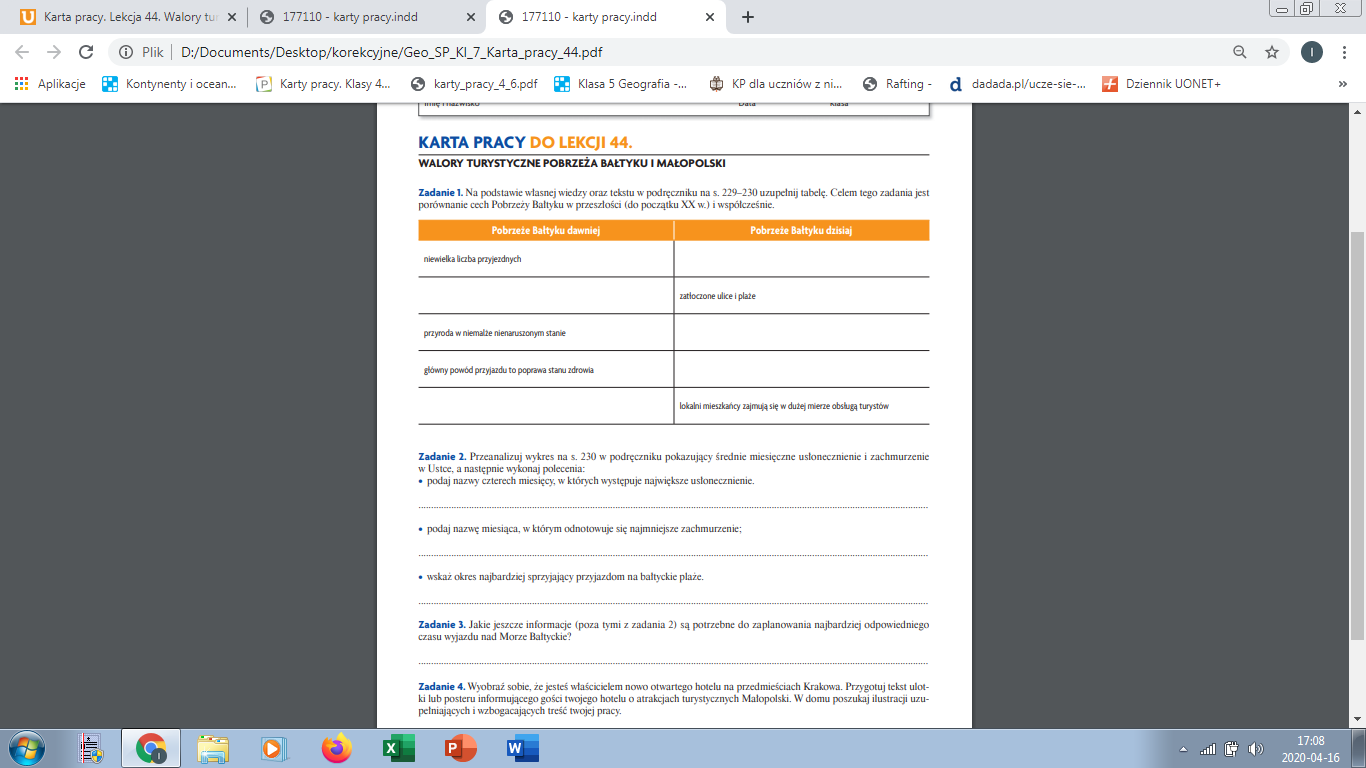 